Articolo per Open school Maura Crivellenti4 anno STUDI COGNITIVI E RICERCATORRE ROSA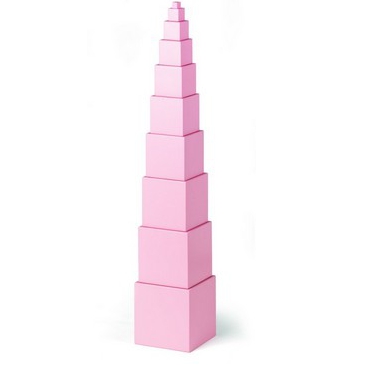 LETTERE SMERIGLIATE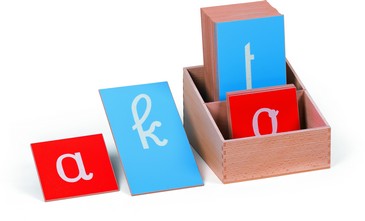 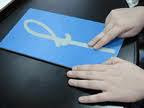  ALFABETARIO MOBILE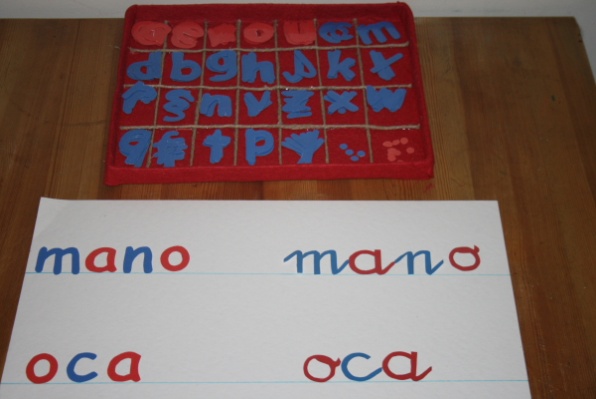 